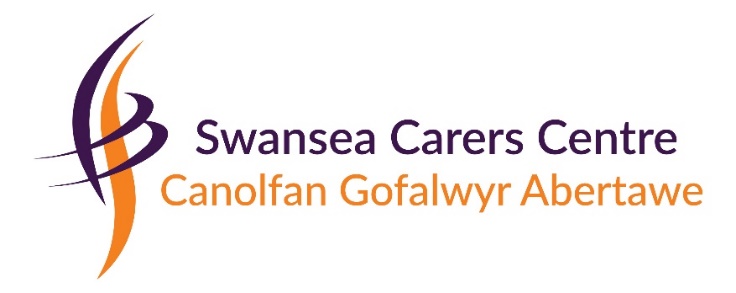 Dear Applicant,Title of Post:	BAME Carers Co-ordinatorPlease find enclosed our application pack which contains:Job Advert Job Description and Person SpecificationApplication FormEqual Opportunities Monitoring FormPlease complete the application form paying particular attention to the person specification and explaining how your knowledge, skills and experience demonstrate that you meet those required for the post. We would also be grateful if you could complete and return the Equal opportunities monitoring form but this is not essential.Further information is available on our website www.swanseacarerscentre.org.ukIf you would like an informal discussion about the role feel free to call me on 01792 653344.  The closing date for applications is the  13 May 2022.We are happy to accept a hard copy or emailed application but it is your responsibility to ensure that we have received it. Contact details can be found at the bottom of the page.Only shortlisted candidates will be contacted and asked to attend for interview.Thank you for your expression of interest in this post. Yours sincerelyEmma Daniels Deputy Director 